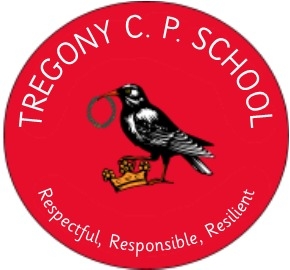 Privacy Notices: The school workforce: those employed to teach, or otherwise engaged to work at, a school or a local authority Suggested wording The Data Protection Act 1998: How we use your informationWe process personal data relating to those we employ to work at, or otherwise engage to work at, our school / local authority. This is for employment purposes to assist in the running of the school and to enable individuals to be paid. The collection of this information will benefit both national and local users by:  improving the management of workforce data across the sector  enabling development of a comprehensive picture of the workforce and how it is deployed  informing the development of recruitment and retention policies  allowing better financial modelling and planning  enabling ethnicity and disability monitoring; and  supporting the work of the School Teachers’ Review BodyThis personal data includes identifiers such as names and National Insurance numbers and characteristics such as ethnic group, employment contracts and remuneration details, qualifications and absence information. We will not share information about you with third parties without your consent unless the law allows us to. We are required, by law, to pass on some of this personal data to:  our local authority  the Department for Education (DfE) If you require more information about how we and/or DfE store and use your personal data please visit: www.cornwall.gov.uk https://www.gov.uk/data-protection-how-we-collect-and-share-research-data If you want to see a copy of information about you that we hold, please contact:Debbie Kirby